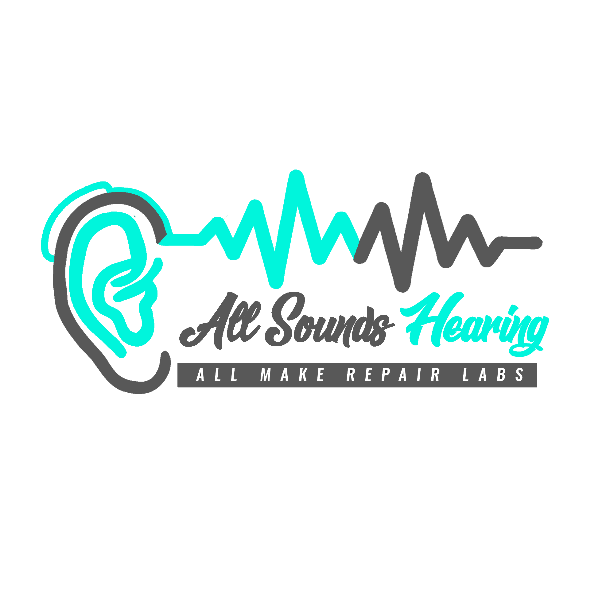 REPAIRRE-REPAIR  (IN-WARRANTY)*All Sounds only covers the one-way shipping back to you for re-repairs*REMAKE          (PLEASE FILL OUT REMAKE FORM)Date:Account#:Email Address:Phone #:Contact Name:Ship To Address:City, State, & Zip:Different Ship To Address:City, State, & Zip:User’s Name:Make/Model:Serial #:           L:                                           R:REPAIR CHARGE $69.006-Month Warranty, ANSI Graph, and Program Sheet (if applicable)Additional 6-Month Warranty $20.00 (1 YEAR)SPOT REPAIR ONLY $25.00Pullstring, Canal Lock, Loop, Softcoat, WaxguardCUSTOM REMAKE CHARGE $110.00ITE Re-plate additional $20.00SALVAGE CREDITSALVAGE CREDITITE $4.00(1)BTE $7.00 (1)ADDITIONAL CHARGES:RECHARGABLE BATTERY REPLACEMENT  $30.00(COST OF SUPPLY)BONE CONDUCTOR CORD REPLACEMENT $20.00(COST OF SUPPLY)                               RIC REPLACEMENT               $15.00                                    RIC PURCHASE                   $50.00DEADWEAKFEEDBACKINTERMITTENTSWITCHVOL CTRLDISTORTEDDAMAGERECASE/REMAKEOTHERSSpecial Instructions:Special Instructions:Special Instructions:Special Instructions:Special Instructions: